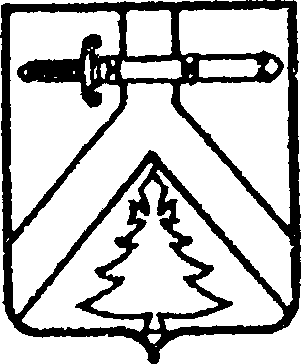 АДМИНИСТРАЦИЯ ИМИССКОГО СЕЛЬСОВЕТА
КУРАГИНСКОГО РАЙОНА  КРАСНОЯРСКОГО КРАЯПОСТАНОВЛЕНИЕ12.05.2015г.			        с.Имисское				       № 21-пО внесении изменений в постановление администрации Имисского сельсовета от 13.06.2012 № 27-п «Об утверждении Положения об оплате труда работников муниципального бюджетного учреждения «Сельского дома культуры «Имисский»В соответствии с Законом Красноярского края от 29.10.2009 № 9-3864 «О системах оплаты труда работников краевых государственных бюджетных и казенных учреждений», Приказа министерства культуры Красноярского края от 14.05.2012 N 186 "О внесении изменений в Приказ министерства культуры Красноярского края от 08.12.2009 N 136 "Об утверждении видов, условий, размера и порядка выплат стимулирующего характера, в том числе критериев оценки результативности и качества труда работников краевых государственных бюджетных и казенных учреждений культуры и образования, подведомственных министерству культуры Красноярского края", ПОСТАНОВЛЯЮ:1. В постановление администрации Имисского сельсовета от 13.06.2012 № 27-п «Об утверждении Положения об оплате труда работников муниципального бюджетного учреждения «Сельского дома культуры «Имисский» (в редакции постановлений администрации Имисского сельсовета от 06.11.2012 №45-п, от 26.06.2013 №17-п, от 01.10.2014 №37-п, от 15.12.2014 №49-п) внести  следующие изменения:1.1. абзац восьмой  пункта  4.3. исключить.1.2. подпункт 4.11.5 пункта 4.11. изложить в следующей редакции:«4.11.5. Персональные выплаты в целях обеспечения заработной платы работника учреждения на уровне размера минимальной заработной платы (минимального размера оплаты труда) производится работникам учреждения, месячная заработная плата которых  при полностью отработанной норме рабочего времени и выполненной норме труда  (трудовых обязанностей) с учетом выплат компенсационного и стимулирующего характера ниже размера минимальной заработной платы, установленного в Красноярском крае (минимального размера оплаты труда), в размере, определяемом как разница между размером минимальной заработной платы, установленным в Красноярском крае (минимальным  размером оплаты труда),  и величиной заработной платы конкретного работника учреждения за соответствующий период времени.Работникам учреждения, месячная заработная плата которых по основному месту работы при не полностью отработанной норме рабочего времени с учетом выплат компенсационного и стимулирующего характера ниже размера минимальной заработной платы, установленного в Красноярском крае (минимального размера оплаты труда), исчисленного пропорционально отработанному работником учреждения времени, указанные персональные выплаты производятся в размере, определяемом для каждого работника как разница между размером минимальной заработной  платы, установленном в Красноярском крае (минимальным размером оплаты труда), исчисленным пропорционально отработанному работником учреждения времени, и величиной  заработной платы конкретного работника учреждения за соответствующий период времени.Для целей расчёта персональной выплаты размер минимальной заработной платы (минимальный  размер оплаты труда), установленный в Красноярском крае,  составляет 9544 рубля.»2. Контроль за исполнением постановления возложить на директора МБУ СДК «Имисский» Монину Т.А.3. Постановление вступает в силу в день, следующий за днем его официального опубликования в газете «Имисские зори», но не ранее 01.06.2015 года.Глава сельсовета                                                                                        А.А. Зоткин